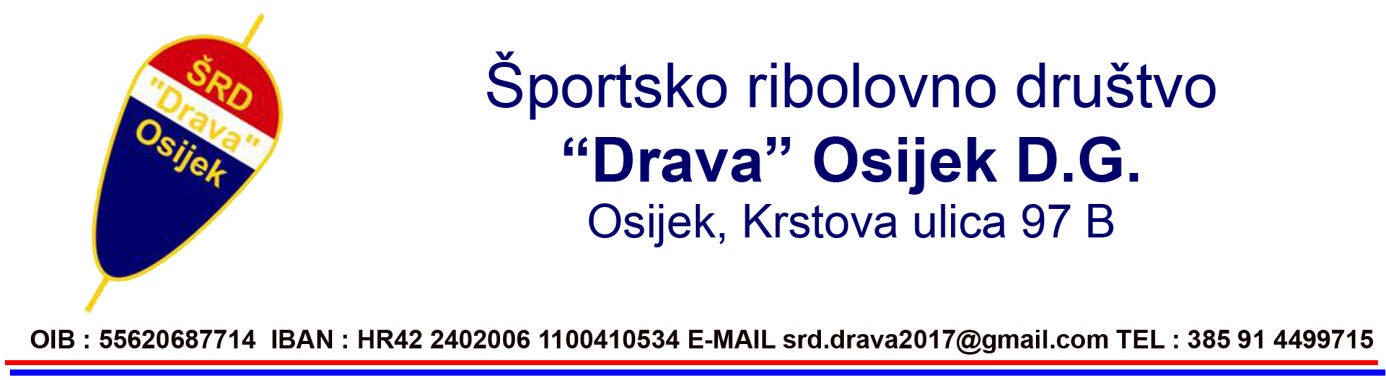 Na temelju članka 35 Statuta Športskog ribolovnog društva „Drava“ sazivam godišnju Skupštinu Društva za dan  22.06.2023. god. sa početkom u 16 SATI u prostorijama Društva i predlažem slijedeći :		D N E V N I   R E DOtvaranje SkupštineIzbor radnog predsjedništva   3 članaIzbor zapisničara i dva ovjeritelja zapisnikaIzvješće o radu :   - Izvršnog odbora   - Materijalno-financijskog poslovanja Društva   - Nadzornog odbora       5.   Prijedlog izmjene i dopune Statuta Društva      6.   Izvješće o realizaciji Odluke o prodaji i obnovi jednog dijela zgrade - Ribarski      7.   Usvajanje izvješća      8.  Donošenje programa rada za 2023. God.      9.  Razno    10.  Zatvaranje Skupštine